Sentence Crafting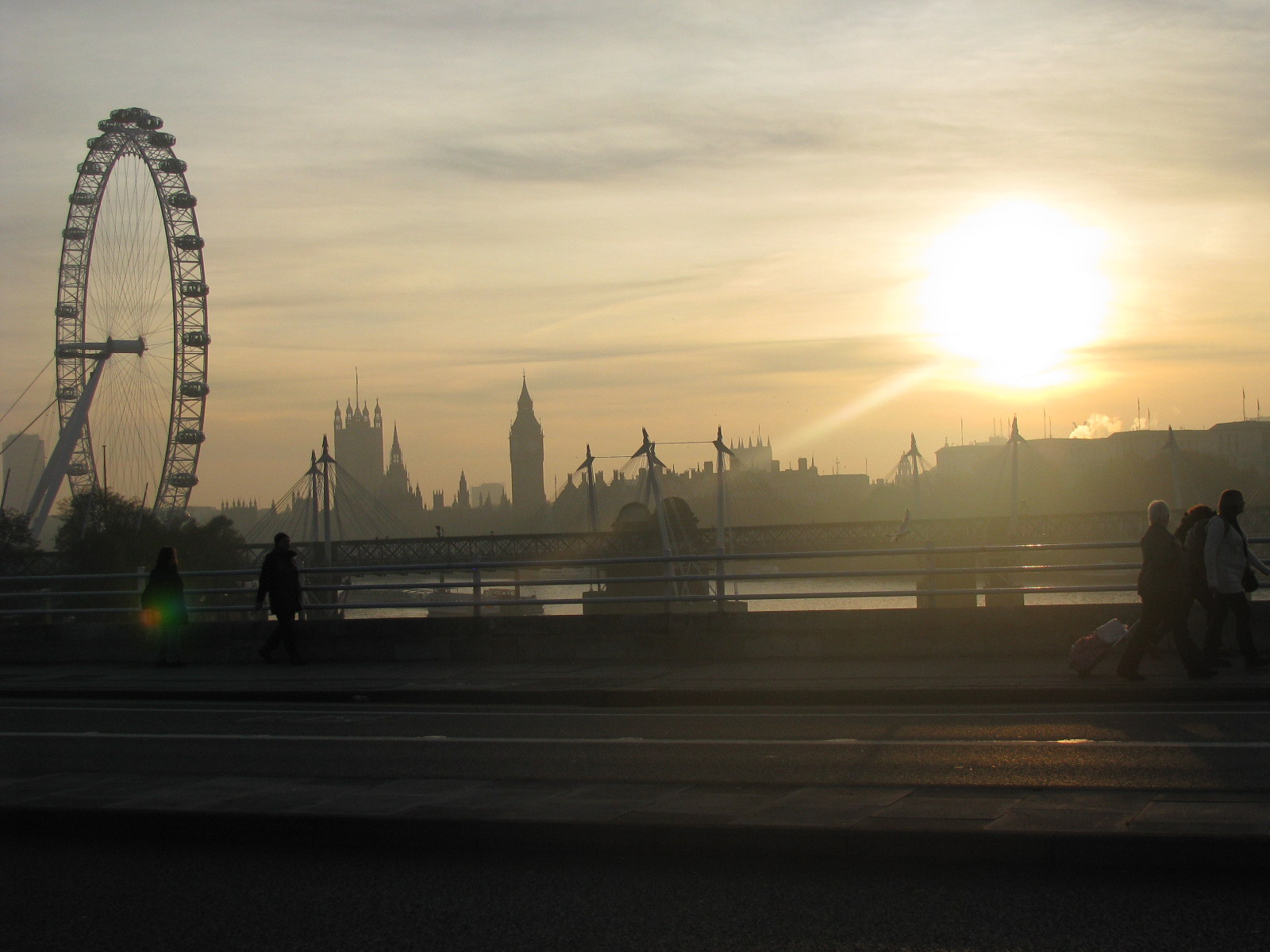 Provide Further Explanation (Colon)The early morning sun shone over the river as I walked across the bridge: it was surely a sign of better things to come.Start with an Action (Verb Phrase)Running as fast as I could, I realised about halfway across the bridge that I wouldn’t make in time.Describe the Mood or Manner (Adverb)Cautiously, I looked up and saw the silhouette of the building where I knew she would be waiting. Convey a ‘Measured’ Inner-Thought (Brackets)The bridge was almost deserted (remarkably, not a single commuter or tourist in sight) and I finally felt free.Convey a ‘Spontaneous’ Inner-Thought (Dashes)She said she would be there – she had been absolutely clear – so perhaps it was unfair of me of start having doubts.Qualify a Statement (Subordinate Clause)Although the sun had now broken through the early morning fog, I still felt the chill of the wind coming from the river.Change Direction (Subordinate Clause)The light on the river was clear and bright, but my future remained cloudy.Ask a Question (Rhetorical Question)Why wasn’t anyone taking the time to appreciate the beautiful morning light?Repeat an Image (Repetition)The light on the river was golden.  My future was golden.  Everything had worked out exactly as I had planned.